Chers enfants,Bonjour, je m’appelle David.Votre maitresse vous a lu mon album, alors j’aimerais venir dans votre classe pour apprendre les bonnes manières, et continuer à être un gentil garçon !Promis, je ne ferai plus de bêtises !Si vous êtes d’accord, vous m’emporterez chez vous les jours où il n’y aura pas école. Merci beaucoup. Gros bisous.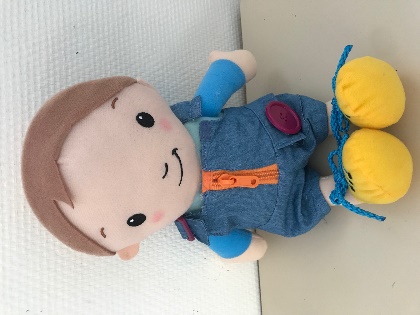 David 